Das Modellbau-Event vom 04.-06.11.2022 ist ein Dream-Trio: Mit der Faszination Modellbau, der Internationalen Modellbahn-Ausstellung und dem Echtdampf-Hallentreffen in FriedrichshafenEuropas größte Modellbau-Messe, die Faszination Modellbau, Europas größtes Modellbahn-Event, die Internationale Modellbahn-Ausstellung, und das kultige Echtdampf Hallentreffen finden zum ersten Mal als Trio in Friedrichshafen statt. Hier wird den Besuchern drei tagelang das ganze Modellbau-Universum geboten! Und das Beste: Alle drei Veranstaltungen sind für das Messepublikum inklusive: 1 Ticket – 3 Events, die zum Staunen, Schauen und Shoppen einladen!In neun Messehallen, im Foyer West, auf dem Außengelände mit Messe-See und im Innenhof sowie auf dem direkt angrenzenden Fluggelände, wird die Welt der Miniaturen zu Lande, zu Wasser und in der Luft mit spektakulären Vorführungen und Shows für die ganze Familie präsentiert. Hier ein Auszug zu den Highlights des Messe-Trios: Der Branchenprimus Märklin feiert die IMA, der Trend-E-Sport Drone-Racing rockt die Drone Championship im eigens dafür aufgebauten Rennparcours, pfeilschnelle RC-Cars driften über die German Open Masters Rennstrecke, Ozeanriesen und elegante Segler ziehen entspannt ihre Kreise im Indoor-Wasserbecken, die Echtdampfler zelebrieren Live-Steam-Action pur und auf den Podesten aller Messehallen begeistert Nostalgie ebenso wie moderne Technik. Des Weiteren ist der Modellsporthersteller Multiplex mit einem großen Stand, einem starken Team und neuen Produkten wieder dabei. Und Carrera Revell präsentiert sich zum ersten Mal als Unternehmensgruppe und stellt dabei das neue Angebot sowie die Services mit Podcasts direkt von der Messe aus vor. Modellbauer Aero-naut freut sich ebenfalls besonders dieses Jahr zu seinem 100jährigen Bestehen mit den Besuchern der Faszination Modellbau zu feiern und wird vor Ort in Friedrichshafen Jubiläumsmodelle made in Germany enthüllen. Damit erwartet die Besucher vom 4. bis 6. November 2022 in Friedrichshafens Dreiländereck auf der Faszination Modellbau ein Wahnsinns-Modellbau-Eventpaket! Bahn-Power in vollen ZügenIn zwei großen Messehallen feiert die IMA ihre Premiere in Friedrichshafen. Dafür wird auch am Messesstand von Märklin großer Bahnhof aufgefahren. Wie uns der Leiter des Event-Marketings bei Märklin, Eric-Michael Peschel, verraten hat, geben sich der Insider-, Trix- und der LGB-Club die Ehre, eine große Märklin-Crew berät höchst kompetent vor Ort die interessierten Kunden, das Märklineum präsentiert seine exklusiven Produkte und das Überraschungsmodell sorgt für Spannung bei den Bahn-Fans. Es werden alle Spurgrößen in Form von Anlagen gezeigt und Kids & Familien können sich auf eine bunte Spielwiese freuen. Märklin feiert auf der IMA 2022 zwei besondere Jubiläen: 50 Jahre Mini Club und 50 Jahre Spur Z. In voller Mannschaftsstärke rücken auch zahlreiche Clubs und Vereine an, um ihre realitätsgetreuen Modellbahn-Anlagen in den beiden IMA-Messehallen zu präsentieren. Liebevolle Akzente, kleine Details sowie liebenswerte Hingucker sind in jeder einzelnen Miniaturlandschaft zu entdecken. Den besonderen Kick geben moderne Elemente, hochwertige Digitalkomponenten und interessante technische Funktionen. Wie es funktioniert und umgesetzt wird, erklären die Modellbahn-Profis gerne persönlich direkt an den Exponaten und wer nett fragt, darf bestimmt auch mal selbst einen Zug über die Anlage steuern.  Auf Neuheiten darf sich auch gefreut werden, wie z.B. am Stand vom Aussteller Viessmann, der seine motorisierten Straßenfahrzeuge mit der revolutionären Technik „CarMotion“ mitbringt. Komplett wird die Big-Show der Eisenbahn-Modelle mit einem umfangreichen Angebot an rollendem Material in allen Spurweiten, Antriebstechnik, Gleisen, Modellbahn-Software, Landschaftsmodellen, Figuren, Beleuchtungstechnik und Zubehör aller Art.Top-Programm der Air-Acts der FMT „Stars des Jahres“ und der FMT-Indoor-ActionDie FMT-Flugschau „Stars des Jahres“ vereint auch dieses Jahr wieder an allen drei Messetagen die fantastischen Leistungen der internationalen Modellflug-Szene mit einem Top-Programm auf dem traumhaften Gelände des Bodensee-Airports. Exzellente Flug-Manöver, fein abgestimmte Himmels-Choreografien und rekordverdächtige Geschwindigkeits-Challenges werden von höchst erfahrenen Luftakteuren und ihren maßstabsgetreuen Flug-Maschinen vorgeführt. Am Start ist u.a. der Ausnahmepilot Gernot Bruckmann, der vom Deutschen Modellfliegerverband zum Botschafter des Modellflugs ernannt wurde, sowie das für seine präzisen Kunstflüge berühmte Red Bull Aerobatic-Team. Eins ist gewiss: Freunde der Großmodelle kommen hier mit viel Speed, Action, Rauch und Motorenlärm garantiert auf ihre Kosten. Das macht in jeder Hinsicht einfach Fun beim Zuschauen und Mitfiebern.Fans der federleichten Saalflugmodelle zieht es zur FMT-Indoor-Action ins Foyer West. Die Display-Zusagen mit Neukonstruktionen sind vielversprechend: Ralph Kayser präsentiert auf dem 30×30 m großen Indoor-Flugfeld sein erstaunliches Fliewatüüt, Dietmar Metz bringt seinen Lukas der Lokomotivführer und den Tri-Jet mit. Außerdem sind Daniel Hör, Chris Tittel und Jürgen Schönle mit ihren Ultralight-Helis am Start. Herzlichen Dank schon jetzt an alle Piloten, die nach Friedrichshafen kommen, um den Fans und Familien eine faszinierende Kostprobe dieses himmlischen Hobbies zu geben.Große Vorbilder für kleine KraftprotzeOriginal trifft Miniaturmodell auf der Faszination Modellbau! Fechtner Modellbau stellt einen Kran in Originalgröße in den Innenhof der Messe Friedrichshafen. Das Modell en miniature mit vielen Funktionen des großen Vorbilds, ist am Stand des Anbieters zu finden, neben einer großen Auswahl an hochwertigem Zubehör. Wer das Besondere sucht, ist wie immer bei ScaleArt am richtigen Platz: allerlei Neuheiten aus dem Funktionsmodellbau, eine Sonderausstellung zum Thema Unimog mit korrespondierender Showeinlage sowie die Präsentation der limitierten Classic-Line hat die Modellbaumanufaktur für die Messebesucher im Gepäck. Der Modell-Truck-Trial sorgt für unterhaltsame heavy Live-Action frei nach dem Motto „try an fail“, versuchen und scheitern. Auf einer sehr anspruchsvollen Strecke mit Steilabfahrten, Schlammpfützen und Hindernissen, stellen sich die Miniatur-Trucks dem schwierigen Gelände-Parcours, mit der Motivation, das Ziel sicher und fehlerlos zu erreichen. Mit Präzision und Geschick sind auch gleich nebenan auf dem 1:12 Baumaschinen-Parcours kleine Kraftprotze wie Baufahrzeuge, LKW, Bagger, Stapler und Kettenfahrzeuge unterwegs und verrichten hier Schwerstarbeit. Schließlich sind auch sie maßstabs- und detailgetreue bauliche Nachbildungen ihrer originalgroßen Vorbilder und können viele Funktionen 1:1 ausführen. Das macht die Fahrer und begeisterten Zuschauer happy, für die stets die Arbeit das Vergnügen ist! Maximale Dampfatmosphäre beim Echtdampf-HallentreffenDas Echtdampf-Hallentreffen ist das weltweit größte Live-Steam-Event seiner Art und begeistert Echtdampf-Fans jedes Jahr aufs Neue. Herzstück dieser Kultveranstaltung ist die einmalige 5 Zoll- und 7 ¼ Zoll Gleisanlage von mehr als 4 km Länge. Hier bewegen sich nostalgische Lokomotiven und Lokomobile tutend und tuckernd durch die Hallen B2 und B3 der Messe Friedrichshafen. Einsteigen und Mitfahren ist ausdrücklich erwünscht! Ein besonderes Highlight des diesjährigen Echtdampf-Hallentreffens ist der Betrieb einer „Dampfkutsche“, gezogen von einer Fowler D5 Traction-Engine. Der originale Dampftraktor aus dem Jahr 1924 dreht zusammen mit anderen skurrilen Straßendampfmaschinen bei den täglichen Parade-Touren seine Runden. Außerdem ist in den Hallen eine Vielfalt voll funktionsfähiger dampfbetriebener Modelle von Eisenbahnen, Straßenfahrzeugen, Schiffen und stationären Anlagen zu bewundern. Maximale Dampfatmosphäre und eine Zeitreise zurück in die Vergangenheit sind beim Erlebnis dieser fabelhaften Maschinen garantiert! Handwerkskunst und Leidenschaft in jedem Detail Ferrari wird 75 Jahre jung, herzlichen Glückwunsch! In ihm steckt nicht nur ein Zwölf-Zylinder-Motor, sondern auch Handwerkskunst und Leidenschaft in jedem Detail. Genau wie in den Modellen des Plastik-Modellbau-Clubs Bodensee, der traditionsgemäß mit seinen Mitgliedern, befreundeten Clubs und Einzelausstellern aus ganz Europa auf der Faszination Modellbau wieder dabei ist. Im Jubiläums-Jahr des rassigen Kultflitzers widmet der Verein seine Sonderschau 2022 dem „Mythos Ferrari“ und präsentiert in Friedrichshafen eine große Anzahl diverser Modelle vom Maßstab 1:8 bis zu 1:24. Und wer einen Ferrari in Originalgröße aus der Nähe bestaunen möchte, kann dies ebenfalls tun, denn als ganz besonderes Highlight werden die Showveranstalter einen echten Ferrari mitbringen. Shows, Action, Vorträge & mehrDie Aussteller, Clubs und Vereine der Erlebnismesse Faszination Modellbau Friedrichshafen veranstalten für die Modellbau-Community, Technik-Fans und Familien täglich jede Menge Shows, Action, Vorträge, Gewinnspiele und Mitmachaktionen in den Hallen, den Foyers und auf dem Freigelände. Wer sonst noch alles dabei ist und welche Highlights die Faszination Modellbau für die internationale Modellbau-Community bereithält kann einfach auf den Social Media Kanälen der Faszination Modellbau gecheckt werden:Faszination Modellbau            Faszination Modellbau    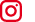 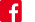 Int. Modellbahn-Ausstellung                      Int. Modellbahn-Ausstellung		Echtdampf Hallentreffen       Faszination Modellbau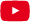 Alle Informationen zur 20. FASZINATION MODELLBAU, Internationale Leitmesse für Modellbahnen und Modellbau, und zur 38. INTERNATIONALEN MODELLBAHN-AUSSTELLUNG für Modellbahn und -zubehör, finden Sie unter www.faszination-modellbau.de sowie www.ima-friedrichshafen.de.Wir freuen uns auf Ihre Berichte und Ankündigungen. Bilder dazu finden Sie hier: https://www.faszination-modellbau.de/presse/ und hier https://www.ima-friedrichshafen.de/presse/Messetermin 2022Messetermin 202204.–06. November 2022VeranstaltungsortMesse Friedrichshafen
Neue Messe 1
88046 Friedrichshafen
Deutschland
www.messe-friedrichshafen.deMesse Friedrichshafen
Neue Messe 1
88046 Friedrichshafen
Deutschland
www.messe-friedrichshafen.deÖffnungszeitenFreitag–Samstag
09:00–18:00 Uhr
Sonntag
09:00–17:00 UhrFreitag–Samstag
09:00–18:00 Uhr
Sonntag
09:00–17:00 UhrEintrittspreise
an der Tageskasse  Tageskarte Erwachsene 16,00 €
Tageskarte Ermäßigte 13,00 €
(Jugendliche zw. 9 und 17 Jahren, Schüler, Studenten, Rentner und sonstige Berechtigte mit Ausweis)
Familienkarte 40,00 €
(2 Erwachsene + 2 eigene Kinder von 9 bis 17 Jahren)Kinder bis 8 Jahren haben freien EintrittTageskarte Erwachsene 16,00 €
Tageskarte Ermäßigte 13,00 €
(Jugendliche zw. 9 und 17 Jahren, Schüler, Studenten, Rentner und sonstige Berechtigte mit Ausweis)
Familienkarte 40,00 €
(2 Erwachsene + 2 eigene Kinder von 9 bis 17 Jahren)Kinder bis 8 Jahren haben freien Eintritt